Об утверждении Порядка осуществления  внутреннего финансового контроля и  внутреннего финансового аудита главными распорядителями (распорядителями)  средств бюджета МО МР  «Койгородский», главными администраторами (администраторами)  доходов бюджета МО МР  «Койгородский», главными администраторами (администраторами)  источников финансирования дефицита бюджета  МО МР «Койгородский»  Руководствуясь статьей 160.2-1 Бюджетного кодекса Российской Федерации, администрация муниципального района «Койгородский» постановляет:Утвердить Порядок осуществления внутреннего финансового контроля и внутреннего финансового аудита главными распорядителями (распорядителями) средств бюджета муниципального образования муниципального района «Койгородский» (далее МО МР «Койгородский», главными администраторами (администраторами) доходов бюджета МО МР «Койгородский», главными администраторами (администраторами) источников финансирования дефицита бюджета МО МР «Койгородский» согласно приложению к настоящему постановлению.Руководителям главных распорядителей (распорядителям) средств бюджета МО МР «Койгородский»,главным администраторам (администраторам) доходов бюджета МО МР «Койгородский», главным администраторам (администраторам) источников финансирования дефицита бюджета МО МР «Койгородский»в срок до 01 августа 2015 года назначить ответственных за осуществление внутреннего финансового контроля и внутреннего финансового аудита. Настоящее постановление подлежит официальному опубликованию в Информационном Вестнике Совета и администрации  муниципального района «Койгородский».Контроль за исполнением настоящего постановления оставляю за собой.Исполняющий обязанности главы МР «Койгородский»-руководителя администрации района                                                                                          Н.В. КостинаПриложениек постановлению администрации муниципального района «Койгородский»от  29 июля 2015 г. № 46/07 Порядокосуществления внутреннего финансового контроля и внутреннего финансового аудитаглавными распорядителями (распорядителями) средств бюджета МО МР «Койгородский»,главными администраторами (администраторами) доходов бюджета муниципального образования МР «Койгородский», главными администраторами (администраторами)источников финансирования дефицита бюджета муниципального образованияМР «Койгородский»I. Общие положения1. Настоящий Порядок определяет правила осуществления главными распорядителями (распорядителями) средств бюджета МО МР "Койгородский", главными администраторами (администраторами) доходов бюджета МО МР "Койгородский", главными администраторами (администраторами) источников финансирования дефицита бюджета МО МР "Койгородский"(далее - главный распорядитель (распорядитель), главный администратор (администратор) средств местного бюджета) внутреннего финансового контроля и внутреннего финансового аудита.2. Целью настоящего Порядка является установление единых требований к осуществлению внутреннего финансового контроля и внутреннего финансового аудита.3. Настоящий Порядок устанавливает:- требования к организации, планированию и проведению внутреннего финансового контроля и внутреннего финансового аудита;- требования к оформлению и рассмотрению результатов внутреннего финансового контроля и внутреннего финансового аудита;- требования к составлению и представлению отчетности о результатах внутреннего финансового аудита.II. Осуществление внутреннего финансового контроля4. Внутренний финансовый контроль - непрерывный процесс, осуществляемый руководством, иными должностными лицами главного распорядителя (распорядителя), главного администратора (администратора) средств местного бюджета, организующими и выполняющими внутренние процедуры составления и исполнения местного бюджета, ведения бюджетного учета и составления бюджетной отчетности (далее - внутренние бюджетные процедуры), направленный:- на соблюдение правовых актов главного администратора (администратора) средств местного бюджета, регулирующих составление и исполнение местного бюджета, составление бюджетной отчетности и ведение бюджетного учета, включая порядок ведения учетной политики (далее - внутренние стандарты);- на подготовку и организацию мер по повышению экономности и результативности использования бюджетных средств.5. Предмет внутреннего финансового контроля - бюджетные процедуры и составляющие их операции (действия по формированию документа, необходимого для выполнения бюджетной процедуры), осуществляемые главным распорядителем (распорядителем), главным администратором (администратором) средств местного бюджета в рамках закрепленных за ними бюджетных полномочий.6. Контрольное действие - форма осуществления внутреннего финансового контроля в ходе самоконтроля, контроля по уровню подчиненности (подотчетности), мониторинга (далее - методы контроля).К контрольным действиям относятся:- проверка оформления документов на соответствие требованиям нормативных правовых актов Российской Федерации, регулирующих бюджетные правоотношения, и внутренних стандартов;- санкционирование (авторизация) операций (действий по формированию документов, необходимых для выполнения бюджетных процедур);- сверка данных;- сбор и анализ информации о результатах выполнения внутренних бюджетных процедур.7. Контрольные действия подразделяются на визуальные, автоматические и смешанные. Визуальные контрольные действия осуществляются без использования прикладных программных средств автоматизации. Автоматические контрольные действия осуществляются с использованием прикладных программных средств автоматизации без участия должностных лиц. Смешанные контрольные действия выполняются с использованием прикладных программных средств автоматизации с участием должностных лиц при инициации или завершении операции (действия по формированию документа, необходимого для выполнения бюджетной процедуры).Организация внутреннего финансового контроля8. Внутренний финансовый контроль осуществляется в структурных подразделениях главного распорядителя (распорядителя), главного администратора (администратора) средств местного бюджета, исполняющих бюджетные полномочия в соответствии с нормативными правовыми актами Российской Федерации, регулирующими бюджетные правоотношения, актами главного администратора (администраторов) средств местного бюджета, положениями об указанных подразделениях.9. Контрольные действия осуществляются должностными лицами подразделений главного распорядителя (распорядителя), главного администратора (администратора) средств местного бюджета, указанных в пункте 8 настоящего Порядка, в соответствии с их должностными инструкциями.Контрольные действия осуществляются в ходе реализации следующих бюджетных процедур:- составления и представления документов, необходимых для составления и рассмотрения проекта местного бюджета МО МР "Койгородский", в том числе обоснований бюджетных ассигнований, реестров расходных обязательств;- составления и ведения кассового плана по доходам местного бюджета, расходам местного бюджета и источникам финансирования дефицита местного бюджета;- составления, утверждения и ведения бюджетной росписи;- составления и направления документов, необходимых для доведения (распределения) бюджетных ассигнований и лимитов бюджетных обязательств;- составления, утверждения и ведения бюджетных смет, свода бюджетных смет и их исполнение;- формирования и утверждения муниципальных заданий в отношении подведомственных муниципальных учреждений МО МР "Койгородский";- принятия и исполнения бюджетных обязательств;- осуществления начисления, учета и контроля за правильностью исчисления, полнотой и своевременностью осуществления платежей (поступления источников финансирования дефицита бюджета) в местный бюджет МО МР "Койгородский", пеней и штрафов по ним;- принятия решений о возврате излишне уплаченных (взысканных) платежей в местный бюджет МО МР "Койгородский", а также процентов за несвоевременное осуществление такого возврата и процентов, начисленных на излишне взысканные суммы;- принятия решений о зачете (уточнении) платежей в местный бюджет;- ведения бюджетного учета, в том числе принятия к учету первичных учетных документов (составления сводных учетных документов), отражения информации, указанной в первичных учетных документах, в регистрах бюджетного учета, проведения оценки имущества и обязательств, проведения инвентаризаций;- составления и представления бюджетной отчетности, сводной бюджетной отчетности;- исполнения судебных актов по искам к МО МР "Койгородский", а также судебных актов, предусматривающих обращение взыскания на средства бюджета МО МР "Койгородский" по денежным обязательствам муниципальных казенных учреждений.10. Способы проведения контрольных действий - сплошной и выборочный:- сплошной способ, при котором контрольные действия осуществляются в отношении каждой проведенной операции (действия по формированию документа, необходимого для выполнения внутренней бюджетной процедуры);- выборочный способ, при котором контрольные действия осуществляются в отношении отдельной проведенной операции (действия по формированию документа, необходимого для выполнения внутренней бюджетной процедуры).11. Подготовка к проведению внутреннего финансового контроля заключается в формировании (актуализации) карты внутреннего финансового контроля руководителем каждого подразделения, ответственного за результаты выполнения бюджетных процедур.12. В карте внутреннего финансового контроля по каждому отражаемому в нем предмету внутреннего финансового контроля указываются данные о должностном лице, ответственном за выполнение операции (действия по формированию документа, необходимого для выполнения бюджетной процедуры), периодичности выполнения операции, должностных лицах, осуществляющих контрольные действия, методах контроля и периодичности контрольных действий.13. Процесс формирования (актуализации) карты внутреннего финансового контроля включает следующие этапы:- анализ предмета внутреннего финансового контроля в целях определения применяемых к нему методов контроля и контрольных действий (далее - процедуры внутреннего финансового контроля);- формирование перечня операций (действий по формированию документов, необходимых для выполнения бюджетной процедуры) с указанием необходимости или отсутствия необходимости проведения контрольных действий в отношении отдельных операций.14. Внутренний финансовый контроль осуществляется в соответствии с утвержденной картой внутреннего финансового контроля.15. Утверждение карт внутреннего финансового контроля осуществляется руководителем (заместителем руководителя) главного распорядителя (распорядителя), главного администратора (администратора) средств местного бюджета.16. Актуализация карт внутреннего финансового контроля проводится:- до начала очередного финансового года;- при принятии решения руководителем (заместителем руководителя) главного распорядителя (распорядителя), главного администратора (администратора) средств местного бюджета о внесении изменений в карты внутреннего финансового контроля;- в случае внесения изменений в нормативные правовые акты, регулирующие бюджетные правоотношения, определяющие необходимость изменения внутренних бюджетных процедур.17. Ответственность за организацию внутреннего финансового контроля несет руководитель или заместитель руководителя главного распорядителя (распорядителя), главного администратора (администратора) средств местного бюджета, курирующие структурные подразделения главного распорядителя (распорядителя), главного администратора (администратора) средств местного бюджета, в соответствии с распределением обязанностей.Проведение внутреннего финансового контроля18. Внутренний финансовый контроль в подразделениях главного распорядителя (распорядителя), главного администратора (администратора) средств местного бюджета осуществляется с соблюдением периодичности, методов и способов контроля, указанных в картах внутреннего финансового контроля.19. Самоконтроль осуществляется сплошным способом должностным лицом каждого подразделения главного распорядителя (распорядителя), главного администратора (администратора) средств местного бюджета путем проведения проверки каждой выполняемой им операции на соответствие нормативным правовым актам Российской Федерации, регулирующим бюджетные правоотношения, внутренним стандартам и должностным регламентам, а также путем оценки причин и обстоятельств (факторов), негативно влияющих на совершение операции.20. Контроль по уровню подчиненности осуществляется сплошным способом руководителем (заместителем руководителя) и (или) руководителем подразделения главного распорядителя (распорядителя), главного администратора (администратора) средств местного бюджета (иным уполномоченным лицом) путем авторизации операций (действий по формированию документов, необходимых для выполнения внутренних бюджетных) процедур, осуществляемых подчиненными должностными лицами.21. Контроль по уровню подведомственности осуществляется сплошным или выборочным способом в отношении процедур и операций, совершенных подведомственными распределителями и получателями средств местного бюджета, администраторами доходов местного бюджета и администраторами источников финансирования дефицита местного бюджета путем проведения проверок, направленных на установление соответствия представленных документов требованиям нормативных правовых актов Российской Федерации, регулирующих бюджетные правоотношения, внутренним стандартам, и (или) путем сбора и анализа информации о своевременности составления и представления документов, необходимых для выполнения внутренних бюджетных процедур, точности и обоснованности информации, отраженной в указанных документах, а также законности совершения отдельных операций. Результаты таких проверок оформляются заключением с указанием необходимости внесения исправлений и (или) устранения недостатков (нарушений) при их наличии в установленный в заключении срок либо разрешительной надписью на представленном документе.22. Проведение внутреннего финансового контроля в отношении предмета внутреннего финансового контроля считается эффективным, если используемые методы контроля и контрольные действия приводят к отсутствию либо существенному снижению числа нарушений нормативных правовых актов Российской Федерации, регулирующих бюджетные правоотношения, актов главного распорядителя (распорядителя), главного администратора (администратора) средств местного бюджета, а также повышению эффективности использования бюджетных средств.Оформление и рассмотрение результатов внутреннегофинансового контроля23. Выявленные недостатки и (или) нарушения при исполнении внутренних бюджетных процедур, сведения о причинах и обстоятельствах рисков возникновения нарушений и (или) недостатков и о предлагаемых мерах по их устранению (далее - результаты внутреннего финансового контроля) отражаются в регистрах (журналах) внутреннего финансового контроля.Ведение регистров (журналов) внутреннего финансового контроля осуществляется в каждом подразделении, ответственном за выполнение внутренних бюджетных процедур.24. Регистры (журналы) внутреннего финансового контроля подлежат учету и хранению в установленном главным распорядителем (распорядителем), главным администратором (администратором) средств местного бюджета порядке, в том числе с применением автоматизированных информационных систем.25. Информация о результатах внутреннего финансового контроля направляется подразделением, ответственным за результаты выполнения внутренних бюджетных процедур, или уполномоченным подразделением руководителю (заместителю руководителя) главного распорядителя (распорядителя), главного администратора (администратора) средств местного бюджета не реже одного раза в квартал. Указанная информация представляется незамедлительно в случае выявления нарушений бюджетного законодательства, за которые применяются меры ответственности в соответствии с законодательством Российской Федерации.26. По итогам рассмотрения результатов внутреннего финансового контроля принимаются решения с указанием сроков их выполнения, направленные:- на обеспечение применения эффективных автоматических контрольных действий в отношении отдельных операций (действий по формированию документа, необходимого для выполнения внутренней бюджетной процедуры) и (или) устранение недостатков используемых прикладных программных средств автоматизации контрольных действий;- на изменение карт внутреннего финансового контроля в целях увеличения способности процедур внутреннего финансового контроля, снижения вероятности возникновения событий, негативно влияющих на выполнение внутренних бюджетных процедур (далее - бюджетные риски);- на актуализацию системы формуляров, реестров и классификаторов как совокупности структурированных электронных документов, позволяющих отразить унифицированные операции в процессе осуществления бюджетных полномочий главного распорядителя (распорядителя), главного администратора (администратора) средств местного бюджета;- на уточнение прав доступа пользователей к базам данных, вводу и выводу информации из автоматизированных информационных систем, обеспечивающих осуществление бюджетных полномочий, а также регламента взаимодействия пользователей с информационными ресурсами;- на изменение внутренних стандартов, в том числе учетной политики главного распорядителя (распорядителя), главного администратора (администратора) средств местного бюджета;- на уточнение прав по формированию финансовых и первичных учетных документов, а также прав доступа к записям в регистры бюджетного учета;- на устранение конфликта интересов у должностных лиц, осуществляющих внутренние бюджетные процедуры;- на проведение служебных проверок, применение материальной и (или) дисциплинарной ответственности к виновным должностным лицам;- на ведение эффективной кадровой политики в отношении структурных подразделений главного распорядителя (распорядителя), главного администратора (администратора) средств местного бюджета.27. При принятии решений по итогам рассмотрения результатов внутреннего финансового контроля учитывается информация, указанная в актах, заключениях, представлениях и предписаниях органов муниципального финансового контроля и отчетах внутреннего финансового аудита, представленных руководителю (заместителю руководителя) главного распорядителя (распорядителя), главного администратора (администратора) средств местного бюджета.28. Главный распорядитель (распорядитель), главный администратор (администратор) средств местного бюджета вправе определить порядок составления отчетности о результатах внутреннего финансового контроля на основе данных регистров (журналов) внутреннего финансового контроля.III. Осуществление внутреннего финансового аудитаОрганизация внутреннего финансового аудита29. Внутренний финансовый аудит осуществляется структурными подразделениями и (или) уполномоченными должностными лицами, работниками главного распорядителя (распорядителя), главного администратора (администратора) средств местного бюджета (далее - субъект внутреннего финансового аудита), наделенными полномочиями по осуществлению внутреннего финансового аудита, на основе функциональной независимости.Субъект внутреннего финансового аудита подчиняется непосредственно и исключительно руководителю главного распорядителя (распорядителя), главного администратора (администратора) средств местного бюджета.Деятельность субъекта внутреннего финансового аудита основывается на принципах законности, объективности, эффективности, независимости и профессиональной компетентности, а также системности, ответственности и стандартизации.30. Целями внутреннего финансового аудита являются:- оценка надежности внутреннего финансового контроля и подготовка рекомендаций по повышению его эффективности;- подтверждение достоверности бюджетной отчетности и соответствия порядка ведения бюджетного учета методологии и стандартам бюджетного учета, установленным Министерством финансов Российской Федерации;- подготовка предложений о повышении экономности и результативности использования бюджетных средств.31. Предметом внутреннего финансового аудита является совокупность финансовых и хозяйственных операций, совершенных структурными подразделениями главного распорядителя (распорядителя), главного администратора (администратора) средств местного бюджета, подведомственными распорядителями и получателями средств местного бюджета, администраторами доходов местного бюджета, администраторами источников финансирования дефицита местного бюджета (далее - объекты аудита), а также организация и осуществление внутреннего финансового контроля.32. Внутренний финансовый аудит осуществляется посредством проведения плановых и внеплановых аудиторских проверок. Плановые проверки осуществляются в соответствии с годовым планом внутреннего финансового аудита, утверждаемым руководителем главного распорядителя (распорядителя), главного администратора (администратора) средств местного бюджета (далее - план).33. Субъект внутреннего финансового аудита вправе осуществлять подготовку заключений по вопросам обоснованности и полноты документов главного распорядителя (распорядителя), главного администратора (администратора) средств местного бюджета, необходимых для составления и рассмотрения проекта местного бюджета, в порядке, установленном главным распорядителем (распорядителем), главным администратором (администратором) средств местного бюджета.34. Аудиторские проверки подразделяются:- на камеральные проверки, которые проводятся по месту нахождения субъекта внутреннего финансового аудита на основании представленных по его запросу информации и материалов;- на выездные проверки, которые проводятся по месту нахождения объектов аудита;- на комбинированные проверки, которые проводятся как по месту нахождения субъекта внутреннего финансового аудита, так и по месту нахождения объектов аудита.35. Должностные лица субъекта внутреннего финансового аудита при проведении аудиторских проверок имеют право:- запрашивать и получать на основании мотивированного запроса документы, материалы и информацию, необходимые для проведения аудиторских проверок, в том числе информацию о результатах проведения внутреннего финансового контроля;- посещать помещения и территории, которые занимают объекты аудита, в отношении которых осуществляется аудиторская проверка;- привлекать независимых экспертов, в том числе из числа должностных лиц иных подразделений главного распорядителя (распорядителя), главного администратора (администратора) средств местного бюджета, для проведения экспертиз, необходимых при осуществлении аудиторских проверок.Срок направления и исполнения запроса устанавливается главным распорядителем (распорядителем), главным администратором (администратором) средств местного бюджета.36. Должностные лица субъекта внутреннего финансового аудита обязаны:- соблюдать требования нормативных правовых актов в установленной сфере деятельности;- проводить аудиторские проверки в соответствии с программой аудиторской проверки;- знакомить руководителя или уполномоченное должностное лицо объекта аудита с программой аудиторской проверки, а также с результатами контрольных мероприятий (актами и заключениями).37. Ответственность за организацию внутреннего финансового аудита несет руководитель главного распорядителя (распорядителя), главного администратора (администратора) средств местного бюджета.Планирование внутреннего финансового аудита38. Составление, утверждение и внесение изменений в План осуществляются в порядке, установленном главным распорядителем (распорядителем), главным администратором (администратором) средств местного бюджета.39. План представляет собой перечень аудиторских проверок, которые планируется провести в очередном финансовом году.По каждой аудиторской проверке в плане указываются проверяемая бюджетная процедура и объекты аудита, срок проведения аудиторской проверки, ответственные исполнители.40. При планировании аудиторских проверок учитываются:- значимость операций (действий по формированию документа, необходимого для выполнения внутренней бюджетной процедуры), групп однотипных операций объектов аудита, которые могут оказать значительное влияние на годовую и (или) квартальную бюджетную отчетность главного администратора (администраторов) средств местного бюджета в случае их неправомерного исполнения;- факторы, влияющие на объем выборки проверяемых операций (действий по формированию документа, необходимого для выполнения внутренней бюджетной процедуры) для тестирования эффективности (надежности) внутреннего финансового контроля, к которым в том числе относятся частота выполнения визуальных контрольных действий, существенность процедур внутреннего финансового контроля и уровень автоматизации процедур внутреннего финансового контроля;- наличие значимых бюджетных рисков после проведения процедур внутреннего финансового контроля;- степень обеспеченности субъекта внутреннего финансового аудита трудовыми ресурсами;- реальность сроков проведения аудиторских проверок;- наличие резерва времени для выполнения внеплановых аудиторских проверок.41. В целях составления плана субъект внутреннего финансового аудита обязан провести предварительный анализ данных об объектах аудита, в том числе сведений о результатах:- осуществления внутреннего финансового контроля за период, подлежащий аудиторской проверке;- проведения в текущем (отчетном) финансовом году контрольных мероприятий контрольно-ревизионной комиссией-контрольно-счётным органоммуниципального района «Койгородский»и органом внутреннего финансового контроля МО МР "Койгородский" в отношении финансово-хозяйственной деятельности объектов аудита.42. План составляется и утверждается до начала очередного финансового года.Проведение аудиторских проверок43. Аудиторская проверка назначается решением руководителя главного распорядителя (распорядителя), главного администратора (администратора) средств местного бюджета.44. Аудиторская проверка проводится на основании программы аудиторской проверки, утвержденной руководителем субъекта внутреннего финансового аудита.45. Программа аудиторской проверки должна содержать:- тему аудиторской проверки;- наименование объектов аудита;- перечень вопросов, подлежащих изучению в ходе аудиторской проверки, а также сроки ее проведения.При составлении программы формируется аудиторская группа, состоящая из работников, проводящих аудиторскую проверку, и распределяются обязанности между членами аудиторской группы. Состав аудиторской группы утверждается руководителем субъекта внутреннего финансового аудита.46. В ходе аудиторской проверки проводится исследование:- осуществления внутреннего финансового контроля;- законности выполнения внутренних бюджетных процедур и эффективности использования средств местного бюджета;- ведения учетной политики, принятой объектом аудита, в том числе на предмет ее соответствия новым изменениям в области бюджетного учета;- применения автоматизированных информационных систем объектом аудита при осуществлении внутренних бюджетных процедур;- вопросов бюджетного учета, в том числе вопросов, по которым принимается решение исходя из профессионального мнения лица, ответственного за ведение бюджетного учета;- наделения правами доступа пользователей к базам данных, вводу и выводу информации из автоматизированных информационных систем, обеспечивающих осуществление бюджетных полномочий;- формирования финансовых и первичных учетных документов, бюджетной отчетности, а также наделение правами доступа к записям в регистрах бюджетного учета.47. Аудиторская проверка проводится путем выполнения:- инспектирования, представляющего собой изучение записей и документов, связанных с осуществлением операций внутренней бюджетной процедуры и (или) материальных активов;- наблюдения, представляющего собой систематическое изучение действий должностных лиц и работников объекта аудита, выполняемых ими в ходе исполнения операций внутренней бюджетной процедуры;- запроса, представляющего собой обращение к осведомленным лицам в пределах или за пределами объекта аудита в целях получения сведений, необходимых для проведения аудиторской проверки;- подтверждения, представляющего собой ответ на запрос информации, содержащейся в регистрах бюджетного учета;- пересчета, представляющего собой проверку точности арифметических расчетов, произведенных объектом аудита, либо самостоятельного расчета работником субъекта внутреннего финансового аудита;- аналитических процедур, представляющих собой анализ соотношений и закономерностей, основанных на сведениях об осуществлении внутренних бюджетных процедур, а также изучение связи указанных соотношений и закономерностей с полученной информацией с целью выявления отклонений от нее и (или) неправильно отраженных в бюджетном учете операций и их причин и недостатков осуществления иных внутренних бюджетных процедур.48. При проведении аудиторской проверки должны быть получены достаточные надлежащие надежные доказательства. К доказательствам относятся достаточные фактические данные и достоверная информация, основанные на рабочей документации и подтверждающие наличие выявленных нарушений и недостатков в осуществлении бюджетных процедур объектами аудита, а также являющиеся основанием для выводов и предложений по результатам аудиторской проверки.К доказательствам относятся первичные учетные документы, регистры бюджетного учета, бюджетная, статистическая и иная отчетность, результаты процедур проверки, проведенных в ходе аудиторской проверки, заключения экспертов, письменные заявления должностных лиц объектов аудита, а также документы и сведения, полученные из других достоверных источников.49. Проведение аудиторской проверки подлежит документированию.Рабочая документация (рабочие документы), то есть документы и иные материалы, подготавливаемые или получаемые в связи с проведением аудиторской проверки, составляется при проведении аудиторской проверки.50. Рабочая документация по аудиторской проверке должна содержать:- документы, отражающие подготовку аудиторской проверки, включая ее программу;- сведения о характере, сроках, объеме аудиторской проверки и результатах ее выполнения;- сведения о выполнении планов внутреннего финансового контроля в отношении операций, связанных с темой аудиторской проверки;- перечень договоров, соглашений, протоколов, первичной учетной документации, документов бюджетного учета, бюджетной отчетности;- письменные заявления и объяснения, полученные от должностных лиц и иных работников объектов аудита;- копии обращений, направленных органам муниципального финансового контроля, экспертам и (или) третьим лицам и полученные от них сведения;- копии финансово-хозяйственных документов объекта аудита, подтверждающие выявленные нарушения;- акт аудиторской проверки.51. Предельные сроки проведения аудиторских проверок, основания для их приостановления и продления устанавливаются главным распорядителем (распорядителем), главным администратором (администратором) средств местного бюджета.Оформление и рассмотрение результатов внутреннегофинансового аудита52. Результаты аудиторской проверки оформляются актом, который подписывается руководителем аудиторской группы и вручается им представителю проверяемого объекта аудита, уполномоченному на получение акта. Объект аудита вправе представить письменные возражения по акту аудиторской проверки.53. Форма акта, порядок направления и сроки его рассмотрения объектом аудита предусматриваются в порядке, установленном главным распорядителем (распорядителем), главным администратором (администратором) средств местного бюджета.54. На основании акта составляется отчет о результатах аудиторской проверки, содержащий информацию об итогах аудиторской проверки, в том числе:- информацию о выявленных в ходе аудиторской проверки недостатках и нарушениях (в количественном и денежном выражении), условиях и причинах таких нарушений, а также значимых бюджетных рисках;- информацию о наличии или отсутствии возражений со стороны объектов аудита;- выводы о степени надежности внутреннего финансового контроля и достоверности представления объектами аудита бюджетной отчетности;- выводы о соответствии ведения бюджетного учета объектами аудита методологии и стандартам бюджетного учета, установленным Министерством финансов Российской Федерации;- выводы, предложения и рекомендации по устранению выявленных нарушений и недостатков, принятию мер по минимизации бюджетных рисков, внесению изменений в планы внутреннего финансового контроля, а также предложения по повышению экономности и результативности использования средств местного бюджета.55. Отчет о результатах аудиторской проверки с приложением акта направляется руководителю главного распорядителя (распорядителя), главного администратора (администратора) средств местного бюджета, по результатам рассмотрения которого принимается решение:- о необходимости реализации аудиторских выводов, предложений и рекомендаций;- о недостаточной обоснованности аудиторских выводов, предложений и рекомендаций;- о применении мер материальной и (или) дисциплинарной ответственности к виновным должностным лицам, проведении служебных проверок;- о направлении материалов в орган внутреннего муниципального финансового контроля администрации МО МР "Койгородский", правоохранительные органы в случае наличия признаков нарушений бюджетного законодательства Российской Федерации, в отношении которых отсутствует возможность их устранения.Составление и представление отчетности о результатахвнутреннего финансового аудита56. Субъекты внутреннего финансового аудита обеспечивают составление годовой (квартальной) отчетности о результатах осуществления ими внутреннего финансового аудита (далее - Отчетность).57. Отчетность должна содержать информацию, подтверждающую выводы о надежности внутреннего финансового контроля, достоверности сводной бюджетной отчетности главного распорядителя (распорядителя), главного администратора (администратора) средств местного бюджета.Проведение внутреннего финансового контроля считается надежным (эффективным), если используемые методы контроля и контрольные действия приводят к отсутствию либо существенному снижению числа нарушений нормативных правовых актов, регулирующих бюджетные правоотношения, внутренних стандартов, а также к повышению эффективности использования средств местного бюджета.58. Порядок составления и представления Отчетности устанавливается главным распорядителем (распорядителем), главным администратором (администратором) средств местного бюджета.Администрация муниципального района «Койгородский»Администрация муниципального района «Койгородский»Администрация муниципального района «Койгородский»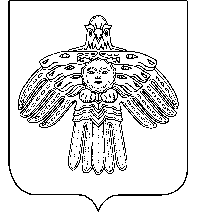 «Койгорт»муниципальнй районсаадминистрация«Койгорт»муниципальнй районсаадминистрацияПОСТАНОВЛЕНИЕШУÖМот29 июля2015 г.                                                                №                                                                 № 46/07	с. Койгородок	с. Койгородок	с. Койгородок